TAP (Temps d’Activités Périscolaires) 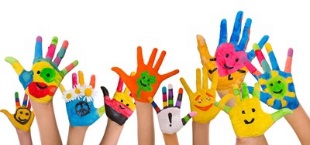 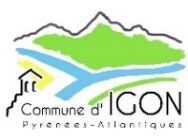 Enquête de satisfaction réservée aux enfantsTa classe : ________________ Quel est ton avis sur : A  Qu’est-ce que tu as aimé dans les activités que tu as faites ? : J  Qu’est-ce que tu n’as pas aimé dans les activités que tu as faites ? :  Qu’est-ce que tu aimerais faire ou refaire comme activités les prochaines fois ? : As-tu d’autres remarques à nous faire ? : Merci de retourner ce questionnaire à l’équipe d’animation ou directement en Mairie avant le 2 mars ! Le secrétariat de mairie(entour un visage)ATrès bienFMoyenJInsatisfaisantLes activités :A  F  JLes animateurs :A  F  JLe nombre d’enfants par groupe :A  F  JLes TAP en général :A  F  J